Последствия жестокого обращения с несовершеннолетним.Уход в религиозные секты;объединение в неформальные группы с криминальной направленностью;агрессивное, преступное поведение;дети, сбежавшие из дома умирают от голода и холода, становятся жертвами различных криминальных обстоятельств.Нельзя недооценивать важность слов«Я тебя люблю»Дети любого возраста нуждаются в одобрении,поцелуях, объятиях.Они хотят слышать:«Я горжусь тобой!»Составила: специалист по социальной работе отделения психолого-педагогической помощи семье и детямНаталья Алексеевна Юдинател. 8 (34677) 32-7-36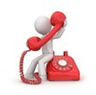 кабинет № 15,17 (цокольный этаж)Бюджетное учреждение Ханты-Мансийского автономного округа – Югры«Комплексный центр социального обслуживаниянаселения «Фортуна» Отделение психолого-педагогической помощи семье и детям (сектор подготовки кандидатов в замещающие родители, служба профилактики семейного неблагополучия, служба «Экстренная детская помощь») сектор дневного пребывания детей и подростков (10 мест, 1 группа)ПАМЯТКАдля родителей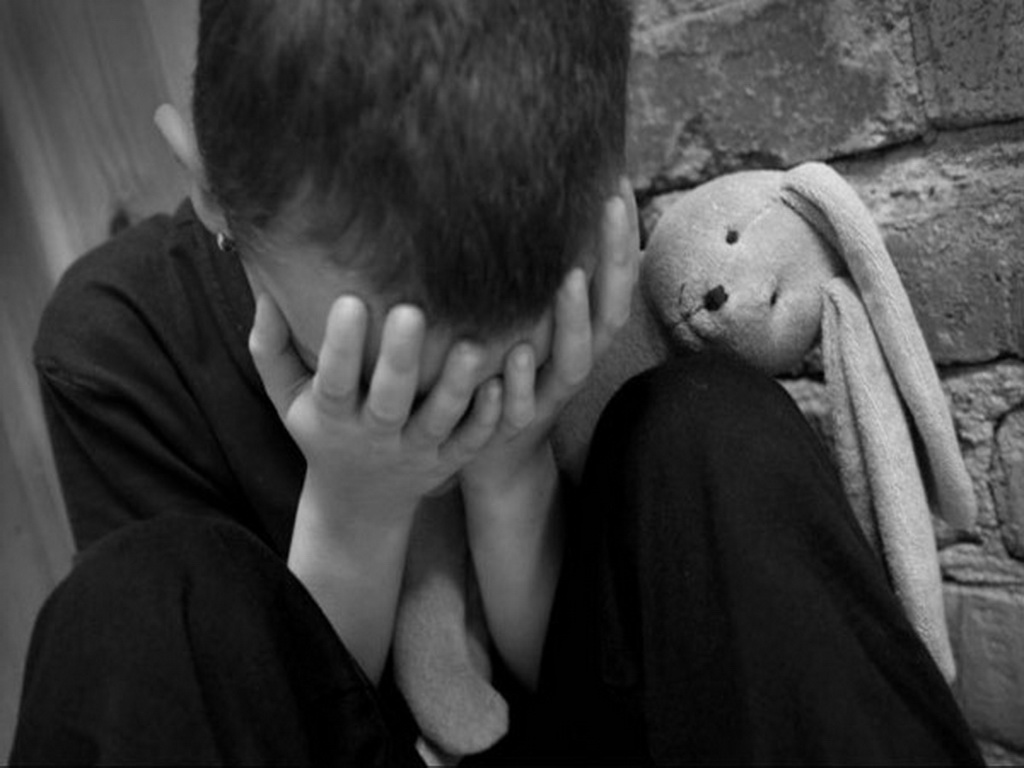 ПрофилактикаКриминальных проявлений в отношении несовершеннолетних.п. Междуреченский 2017 годПреступление против семьи и несовершеннолетних -это противоправное умышленно совершенное деяние, посягающее на интересы семьи, нормальное развитие, и воспитание несовершеннолетних.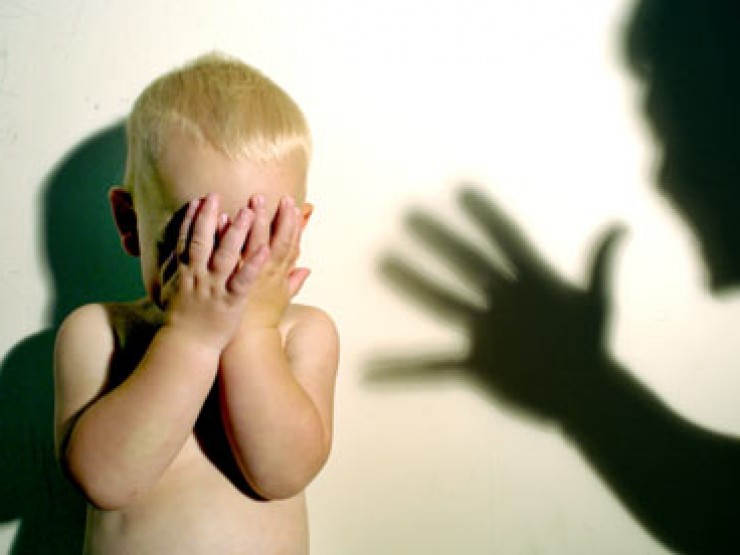 Несовершеннолетними гражданами считаются дети от рождения до 18 лет.Виды некоторых составов преступления против несовершеннолетних:Вовлечение несовершеннолетнего в совершение преступления путем обмана, обещаний, угроз или иными способами – совершенное лицом достигшим, возраста восемнадцати лет наказывается лишением свободы;Вовлечение несовершеннолетнего в совершение антиобщественных действий; Неисполнение обязанностей по воспитанию несовершеннолетнего; Вовлечение несовершеннолетних в систематическое употребление алкогольной, спиртосодержащей продукции, наркотических средств;  Вовлечение занятием проституцией, бродяжничеством  и попрошайничеством;     Жестокое обращение с детьми:- Сексуальное насилие (любые сексуальные контакты между взрослым и ребенком, или старшим и младшим, а так же демонстрация ребенку порно снимков.) Согласие ребенка на сексуальный контакт не дает права считать его ненасильственным;-Психическое (эмоциональное) насилие - периодическое, длительное или постоянное психическое  воздействие на ребенка, тормозящее развитие  личности и приводящее к формированию патологических черт характера. Открытое неприятие и постоянная критика ребенка, угрозы в адрес ребенка в словесной форме; замечания высказывания в оскорбительной форме, унижающие достоинство ребенка, вызывающее у ребенка психическую травму ;- Пренебрежение ребенком (оставление ребенка без присмотра, отсутствие должного обеспечения основных потребностей ребенка в пище, одежде, жилье, воспитании, образовании.)- Физическое насилие (нанесение ребенку физических травм, телесных повреждений, причинение физической боли которые причиняют ущерб здоровью ребенка).Административная ответственность.Родители не вправе  причинять вред физическому и психическому здоровью детей, их нравственному развитию. Способы воспитания детей должны исключить пренебрежительное, жестокое, грубое, унижающее человеческое достоинство обращение, оскорбление и эксплуатацию детей (п. 1 ст.65 Семейный кодекс РФ).Уголовная ответственность.-За неисполнение или ненадлежащее исполнение обязанностей по воспитанию несовершеннолетнего родителями, обязанных осуществлять надзор за несовершеннолетними, если это деяние связанно с жестоким обращением с несовершеннолетним наказывается штрафом.-За причинение несовершеннолетним физических или психических страданий другим лицом путем нанесения побоев либо иными насильственными действиями.Родители (один из них) могут быть лишены родительских прав, если они жестоко обращаются с детьми, в том числе,  если они осуществляют физическое или психическое насилие